ადამიანის უფლებათა ევროპული სასამართლოს იმიტირებული პროცესის ეროვნული შეჯიბრისარეგისტრაციო ფორმა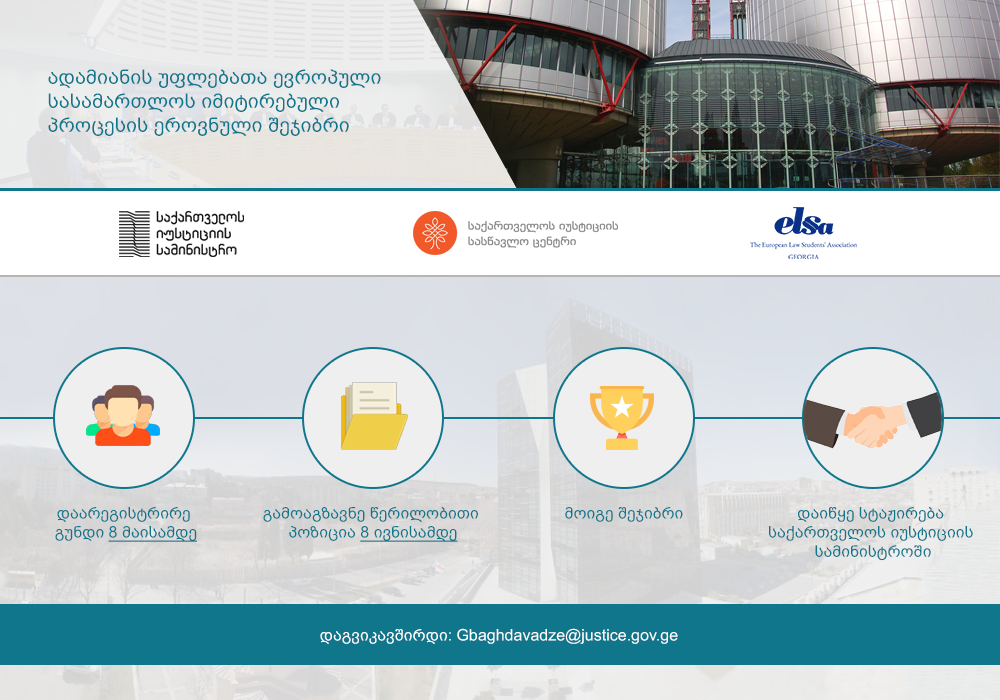  პირადი მონაცემებიგუნდის წარმომადგენელი (გთხოვთ, მიუთითეთ გუნდის წევრის ნომერი): -----საქართველოს იუსტიციის სასწავლო ცენტრი გისურვებთ წარმატებას!  დამატებითი ინფორმაციისთვის დაგვიკავშირდით:მარიამ გელეტაშვილი - (+995 558) 99 58 39; mgeletashvili@tcj.gov.geმარიამ ქაშაკაშვილი, (+995 598) 17 77 97, kashakashvili.mariam@gmail.com გუნდის წევრი N1N1სახელი, გვარი(მიუთითეთ საქართველოს მოქალაქის პირადობის დამადასტურებელი მოწმობის შესაბამისად)2პირადი ნომერი3სქესი4დაბადების თარიღი  5ტელეფონის ნომერი6ელექტრონული ფოსტის მისამართი 7მიუთითეთ რომელი უმაღლესი სასწავლებლის ბაკალავრის აკადემიურ ხარისხს ფლობთ ან მიიღებთ 8ფაკულტეტი/კურსი (მიუთითეთ სრული დასახელება)9სპეციალობა (მიუთითეთ სრული დასახელება)10მიუთითეთ რომელი უმაღლესი სასწავლებლის მაგისტრის აკადემიურ ხარისხს მიიღებთ 11მიუთითეთ სამაგისტრო პროგრამაზე სწავლების საფეხური (თუ ამჟამად გაქვთ სტუდენტის სტატუსი)გუნდის წევრი N2N1სახელი, გვარი(მიუთითეთ საქართველოს მოქალაქის პირადობის დამადასტურებელი მოწმობის შესაბამისად)2პირადი ნომერი3სქესი4დაბადების თარიღი  5ტელეფონის ნომერი6ელექტრონული ფოსტის მისამართი 7მიუთითეთ რომელი უმაღლესი სასწავლებლის ბაკალავრის აკადემიურ ხარისხს ფლობთ ან მიიღებთ 8ფაკულტეტი/კურსი (მიუთითეთ სრული დასახელება)9სპეციალობა (მიუთითეთ სრული დასახელება)10მიუთითეთ რომელი უმაღლესი სასწავლებლის მაგისტრის აკადემიურ ხარისხს მიიღებთ 11მიუთითეთ სამაგისტრო პროგრამაზე სწავლების საფეხური (თუ ამჟამად გაქვთ სტუდენტის სტატუსი)გუნდის წევრი N3N1სახელი, გვარი(მიუთითეთ საქართველოს მოქალაქის პირადობის დამადასტურებელი მოწმობის შესაბამისად)2პირადი ნომერი3სქესი4დაბადების თარიღი  5ტელეფონის ნომერი6ელექტრონული ფოსტის მისამართი 7მიუთითეთ რომელი უმაღლესი სასწავლებლის ბაკალავრის აკადემიურ ხარისხს ფლობთ ან მიიღებთ 8ფაკულტეტი/კურსი (მიუთითეთ სრული დასახელება)9სპეციალობა (მიუთითეთ სრული დასახელება)10მიუთითეთ რომელი უმაღლესი სასწავლებლის მაგისტრის აკადემიურ ხარისხს მიიღებთ 11მიუთითეთ სამაგისტრო პროგრამაზე სწავლების საფეხური (თუ ამჟამად გაქვთ სტუდენტის სტატუსი)